ΠΟΛΥΤΕΧΝΕΙΟ ΚΡΗΤΗΣ Πρόγραμμα ERASMUS+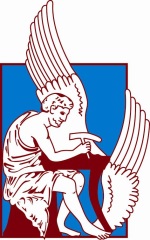 Πολυτεχνειούπολη Κουνουπιδιανά Ακρωτηρίου, 73100 Χανιά ΚρήτηΠληροφορίες: κ. Μάρκος Ντουκάκης e-mail: erasmus-plus@isc.tuc.gr τηλ: +30 28210 37023 Η αίτηση (σε μορφή word) και τα επισυναπτόμενα δικαιολογητικά (σε μορφή pdf και μόνο): α) αναλυτική βαθμολογία β) πιστοποιητικά ξένων γλωσσών  γ) CV EUROPASS που να περιλαμβάνει τα κίνητρα συμμετοχής, δ) σε περίπτωση μεταπτυχιακού ή διδακτορικού φοιτητή, η έγγραφη σύμφωνη γνώμη για την κινητικότητα από το μέλος ΔΕΠ που έχει οριστεί ως επιβλέπων/ουσα της μεταπτυχιακής ή διδακτορικής του διατριβής, αποστέλλονται στο erasmus-plus@isc.tuc.gr Αιτήσεις ημιτελείς, εκπρόθεσμες και μη συνοδευόμενες από τα παραπάνω δικαιολογητικά θα απορρίπτονται.ΑΙΤΗΣΗ ΥΠΟΨΗΦΙΟΥ ΦΟΙΤΗΤΗ / ΦΟΙΤΗΤΡΙΑΣ ΓΙΑ ΣΥΜΜΕΤΟΧΗ ΣΤΟ ΠΡΟΓΡΑΜΜΑ ERASMUS+ ΓΙΑ ΔΙΕΘΝΗ ΚΙΝΗΤΙΚΟΤΗΤΑ ΕΤΟΣ 2019 - 2020ΕΠΩΝΥΜΟΟΝΟΜΑΟΝΟΜΑΔΙΕΥΘΥΝΣΗ ΚΑΤΟΙΚΙΑΣΤΗΛΕΦΩΝΟΤΗΛΕΦΩΝΟΕ-ΜΑΙLΑΡΙΘΜ. ΔΙΑΒΑΤΗΡΙΟΥΑΡΙΘΜ. ΔΙΑΒΑΤΗΡΙΟΥΣΧΟΛΗΑΡΙΘΜΟΣ ΜΗΤΡΩΟΥ ΣΧΟΛΗΣΑΡΙΘΜΟΣ ΜΗΤΡΩΟΥ ΣΧΟΛΗΣΕΠΙΠΕΔΟ ΣΠΟΥΔΩΝ    ΠΡΟΠΤΥΧΙΑΚΟ     ΜΕΤΑΠΤΥΧΙΑΚΟ   ΔΙΔΑΚΤΟΡΙΚΟ    ΠΡΟΠΤΥΧΙΑΚΟ     ΜΕΤΑΠΤΥΧΙΑΚΟ   ΔΙΔΑΚΤΟΡΙΚΟ    ΠΡΟΠΤΥΧΙΑΚΟ     ΜΕΤΑΠΤΥΧΙΑΚΟ   ΔΙΔΑΚΤΟΡΙΚΟΥΠΗΚΟΟΤΗΤΑΥΠΗΚΟΟΤΗΤΑΕΤΟΣ ΕΓΓΡΑΦΗΣΕΤΟΣ ΕΓΓΡΑΦΗΣΤΡΕΧΟΝ ΕΞΑΜΗΝΟ ΣΠΟΥΔΩΝΤΡΕΧΟΝ ΕΞΑΜΗΝΟ ΣΠΟΥΔΩΝΜΕΣΟΣ ΟΡΟΣ ΒΑΘΜΟΛΟΓΙΑΣΑΡΙΘΜΟΣ ΠΙΣΤΩΤΙΚΩΝ ΜΟΝΑΔΩΝ (ECTS) ΠΟΥ ΕΧΕΤΕ ΣΥΓΚΕΝΤΡΩΣΕΙ ΜΕΧΡΙ ΣΗΜΕΡΑΑΡΙΘΜΟΣ ΠΙΣΤΩΤΙΚΩΝ ΜΟΝΑΔΩΝ (ECTS) ΠΟΥ ΕΧΕΤΕ ΣΥΓΚΕΝΤΡΩΣΕΙ ΜΕΧΡΙ ΣΗΜΕΡΑΑΡΙΘΜΟΣ ΠΙΣΤΩΤΙΚΩΝ ΜΟΝΑΔΩΝ (ECTS) ΠΟΥ ΕΧΕΤΕ ΣΥΓΚΕΝΤΡΩΣΕΙ ΜΕΧΡΙ ΣΗΜΕΡΑΑΡΙΘΜΟΣ ΠΙΣΤΩΤΙΚΩΝ ΜΟΝΑΔΩΝ (ECTS) ΠΟΥ ΕΧΕΤΕ ΣΥΓΚΕΝΤΡΩΣΕΙ ΜΕΧΡΙ ΣΗΜΕΡΑΑΡΙΘΜΟΣ ΠΙΣΤΩΤΙΚΩΝ ΜΟΝΑΔΩΝ (ECTS) ΠΟΥ ΕΧΕΤΕ ΣΥΓΚΕΝΤΡΩΣΕΙ ΜΕΧΡΙ ΣΗΜΕΡΑΑΡΙΘΜΟΣ ΠΙΣΤΩΤΙΚΩΝ ΜΟΝΑΔΩΝ (ECTS) ΠΟΥ ΕΧΕΤΕ ΣΥΓΚΕΝΤΡΩΣΕΙ ΜΕΧΡΙ ΣΗΜΕΡΑΑΡΙΘΜΟΣ ΠΙΣΤΩΤΙΚΩΝ ΜΟΝΑΔΩΝ (ECTS) ΠΟΥ ΕΧΕΤΕ ΣΥΓΚΕΝΤΡΩΣΕΙ ΜΕΧΡΙ ΣΗΜΕΡΑΣΥΝΟΛΟ ΜΑΘΗΜΑΤΩΝ ΣΤΑ ΟΠΟΙΑ ΕΧΕΤΕ ΕΞΕΤΑΣΤΕΙ ΕΠΙΤΥΧΩΣ ΜΕΧΡΙ ΣΗΜΕΡΑΣΥΝΟΛΟ ΜΑΘΗΜΑΤΩΝ ΣΤΑ ΟΠΟΙΑ ΕΧΕΤΕ ΕΞΕΤΑΣΤΕΙ ΕΠΙΤΥΧΩΣ ΜΕΧΡΙ ΣΗΜΕΡΑΣΥΝΟΛΟ ΜΑΘΗΜΑΤΩΝ ΣΤΑ ΟΠΟΙΑ ΕΧΕΤΕ ΕΞΕΤΑΣΤΕΙ ΕΠΙΤΥΧΩΣ ΜΕΧΡΙ ΣΗΜΕΡΑΣΥΝΟΛΟ ΜΑΘΗΜΑΤΩΝ ΣΤΑ ΟΠΟΙΑ ΕΧΕΤΕ ΕΞΕΤΑΣΤΕΙ ΕΠΙΤΥΧΩΣ ΜΕΧΡΙ ΣΗΜΕΡΑΣΥΝΟΛΟ ΜΑΘΗΜΑΤΩΝ ΣΤΑ ΟΠΟΙΑ ΕΧΕΤΕ ΕΞΕΤΑΣΤΕΙ ΕΠΙΤΥΧΩΣ ΜΕΧΡΙ ΣΗΜΕΡΑΣΥΝΟΛΟ ΜΑΘΗΜΑΤΩΝ ΣΤΑ ΟΠΟΙΑ ΕΧΕΤΕ ΕΞΕΤΑΣΤΕΙ ΕΠΙΤΥΧΩΣ ΜΕΧΡΙ ΣΗΜΕΡΑΣΥΝΟΛΟ ΜΑΘΗΜΑΤΩΝ ΣΤΑ ΟΠΟΙΑ ΕΧΕΤΕ ΕΞΕΤΑΣΤΕΙ ΕΠΙΤΥΧΩΣ ΜΕΧΡΙ ΣΗΜΕΡΑΠαρακαλούμε επιλέξτε την ξένη γλώσσα / τις ξένες γλώσσες που μιλάτε, το επίπεδο κατεχόμενου τίτλου (από αναγνωρισμένο φορέα) καθώς και το επίπεδο στο οποίο αντιστοιχεί (Α1 / Α2 / Β1 / Β2 / C1 / C2)Παρακαλούμε επιλέξτε την ξένη γλώσσα / τις ξένες γλώσσες που μιλάτε, το επίπεδο κατεχόμενου τίτλου (από αναγνωρισμένο φορέα) καθώς και το επίπεδο στο οποίο αντιστοιχεί (Α1 / Α2 / Β1 / Β2 / C1 / C2)Παρακαλούμε επιλέξτε την ξένη γλώσσα / τις ξένες γλώσσες που μιλάτε, το επίπεδο κατεχόμενου τίτλου (από αναγνωρισμένο φορέα) καθώς και το επίπεδο στο οποίο αντιστοιχεί (Α1 / Α2 / Β1 / Β2 / C1 / C2)Παρακαλούμε επιλέξτε την ξένη γλώσσα / τις ξένες γλώσσες που μιλάτε, το επίπεδο κατεχόμενου τίτλου (από αναγνωρισμένο φορέα) καθώς και το επίπεδο στο οποίο αντιστοιχεί (Α1 / Α2 / Β1 / Β2 / C1 / C2)Παρακαλούμε επιλέξτε την ξένη γλώσσα / τις ξένες γλώσσες που μιλάτε, το επίπεδο κατεχόμενου τίτλου (από αναγνωρισμένο φορέα) καθώς και το επίπεδο στο οποίο αντιστοιχεί (Α1 / Α2 / Β1 / Β2 / C1 / C2)Παρακαλούμε επιλέξτε την ξένη γλώσσα / τις ξένες γλώσσες που μιλάτε, το επίπεδο κατεχόμενου τίτλου (από αναγνωρισμένο φορέα) καθώς και το επίπεδο στο οποίο αντιστοιχεί (Α1 / Α2 / Β1 / Β2 / C1 / C2)Παρακαλούμε επιλέξτε την ξένη γλώσσα / τις ξένες γλώσσες που μιλάτε, το επίπεδο κατεχόμενου τίτλου (από αναγνωρισμένο φορέα) καθώς και το επίπεδο στο οποίο αντιστοιχεί (Α1 / Α2 / Β1 / Β2 / C1 / C2)Παρακαλούμε επιλέξτε την ξένη γλώσσα / τις ξένες γλώσσες που μιλάτε, το επίπεδο κατεχόμενου τίτλου (από αναγνωρισμένο φορέα) καθώς και το επίπεδο στο οποίο αντιστοιχεί (Α1 / Α2 / Β1 / Β2 / C1 / C2)Ειδικές Ανάγκες: Είδος αναπηρίας / Άλλο (διεκυκρινήστε)Ειδικές Ανάγκες: Είδος αναπηρίας / Άλλο (διεκυκρινήστε)Ειδικές Ανάγκες: Είδος αναπηρίας / Άλλο (διεκυκρινήστε)Ειδικές Ανάγκες: Είδος αναπηρίας / Άλλο (διεκυκρινήστε)Ειδικές Ανάγκες: Είδος αναπηρίας / Άλλο (διεκυκρινήστε)Ειδικές Ανάγκες: Είδος αναπηρίας / Άλλο (διεκυκρινήστε)Ειδικές Ανάγκες: Είδος αναπηρίας / Άλλο (διεκυκρινήστε)Ειδικές Ανάγκες: Είδος αναπηρίας / Άλλο (διεκυκρινήστε)ΠΡΟΗΓΟΥΜΕΝΗ ΣΥΜΜΕΤΟΧΗ ΣΤΟ ΠΡΟΓΡΑΜΜΑ ERASMUSΠΡΟΗΓΟΥΜΕΝΗ ΣΥΜΜΕΤΟΧΗ ΣΤΟ ΠΡΟΓΡΑΜΜΑ ERASMUSΠΡΟΗΓΟΥΜΕΝΗ ΣΥΜΜΕΤΟΧΗ ΣΤΟ ΠΡΟΓΡΑΜΜΑ ERASMUSΠΡΟΗΓΟΥΜΕΝΗ ΣΥΜΜΕΤΟΧΗ ΣΤΟ ΠΡΟΓΡΑΜΜΑ ERASMUS  OXI                NAI     OXI                NAI     OXI                NAI     OXI                NAI   AN NAI ΔΙΕΥΚΡΙΝΙΣΤΕ ΤΟ ΕΙΔΟΣ ΤΗΣ ΜΕΤΑΚΙΝΗΣΗΣAN NAI ΔΙΕΥΚΡΙΝΙΣΤΕ ΤΟ ΕΙΔΟΣ ΤΗΣ ΜΕΤΑΚΙΝΗΣΗΣAN NAI ΔΙΕΥΚΡΙΝΙΣΤΕ ΤΟ ΕΙΔΟΣ ΤΗΣ ΜΕΤΑΚΙΝΗΣΗΣAN NAI ΔΙΕΥΚΡΙΝΙΣΤΕ ΤΟ ΕΙΔΟΣ ΤΗΣ ΜΕΤΑΚΙΝΗΣΗΣ  ΣΠΟΥΔΕΣ     ΠΡΑΚΤΙΚΗ  ΣΠΟΥΔΕΣ     ΠΡΑΚΤΙΚΗ  ΣΠΟΥΔΕΣ     ΠΡΑΚΤΙΚΗ  ΣΠΟΥΔΕΣ     ΠΡΑΚΤΙΚΗΔΙΑΣΤΗΜΑ ΠΡΟΗΓΟΥΜΕΝΗΣ ΜΕΤΑΚΙΝΗΣΗΣ  ΜΕ ΤΟ ΠΡΟΓΡΑΜΜΑ ERASMUS         ……………………ΜΗΝΕΣ                     ΑΠΟ………….……………….ΜΕΧΡΙ………………………………ΔΙΑΣΤΗΜΑ ΠΡΟΗΓΟΥΜΕΝΗΣ ΜΕΤΑΚΙΝΗΣΗΣ  ΜΕ ΤΟ ΠΡΟΓΡΑΜΜΑ ERASMUS         ……………………ΜΗΝΕΣ                     ΑΠΟ………….……………….ΜΕΧΡΙ………………………………ΔΙΑΣΤΗΜΑ ΠΡΟΗΓΟΥΜΕΝΗΣ ΜΕΤΑΚΙΝΗΣΗΣ  ΜΕ ΤΟ ΠΡΟΓΡΑΜΜΑ ERASMUS         ……………………ΜΗΝΕΣ                     ΑΠΟ………….……………….ΜΕΧΡΙ………………………………ΔΙΑΣΤΗΜΑ ΠΡΟΗΓΟΥΜΕΝΗΣ ΜΕΤΑΚΙΝΗΣΗΣ  ΜΕ ΤΟ ΠΡΟΓΡΑΜΜΑ ERASMUS         ……………………ΜΗΝΕΣ                     ΑΠΟ………….……………….ΜΕΧΡΙ………………………………ΔΙΑΣΤΗΜΑ ΠΡΟΗΓΟΥΜΕΝΗΣ ΜΕΤΑΚΙΝΗΣΗΣ  ΜΕ ΤΟ ΠΡΟΓΡΑΜΜΑ ERASMUS         ……………………ΜΗΝΕΣ                     ΑΠΟ………….……………….ΜΕΧΡΙ………………………………ΔΙΑΣΤΗΜΑ ΠΡΟΗΓΟΥΜΕΝΗΣ ΜΕΤΑΚΙΝΗΣΗΣ  ΜΕ ΤΟ ΠΡΟΓΡΑΜΜΑ ERASMUS         ……………………ΜΗΝΕΣ                     ΑΠΟ………….……………….ΜΕΧΡΙ………………………………ΔΙΑΣΤΗΜΑ ΠΡΟΗΓΟΥΜΕΝΗΣ ΜΕΤΑΚΙΝΗΣΗΣ  ΜΕ ΤΟ ΠΡΟΓΡΑΜΜΑ ERASMUS         ……………………ΜΗΝΕΣ                     ΑΠΟ………….……………….ΜΕΧΡΙ………………………………ΔΙΑΣΤΗΜΑ ΠΡΟΗΓΟΥΜΕΝΗΣ ΜΕΤΑΚΙΝΗΣΗΣ  ΜΕ ΤΟ ΠΡΟΓΡΑΜΜΑ ERASMUS         ……………………ΜΗΝΕΣ                     ΑΠΟ………….……………….ΜΕΧΡΙ………………………………Πανεπιστήμιο στα οποίο επιθυμεί ο φοιτητής/η φοιτήτρια να πραγματοποιήσει μέρος των σπουδών του/της:Τίτλος διπλωματικής ή μεταπτυχιακής ή διδακτορικής διατριβής (έγκριση ΓΣ Σχολής):Επιβλέπων Καθηγητής:προετραιότηταςΠανεπιστήμιο στα οποίο επιθυμεί ο φοιτητής/η φοιτήτρια να πραγματοποιήσει μέρος των σπουδών του/της:Τίτλος διπλωματικής ή μεταπτυχιακής ή διδακτορικής διατριβής (έγκριση ΓΣ Σχολής):Επιβλέπων Καθηγητής:προετραιότηταςΠανεπιστήμιο στα οποίο επιθυμεί ο φοιτητής/η φοιτήτρια να πραγματοποιήσει μέρος των σπουδών του/της:Τίτλος διπλωματικής ή μεταπτυχιακής ή διδακτορικής διατριβής (έγκριση ΓΣ Σχολής):Επιβλέπων Καθηγητής:προετραιότηταςΠανεπιστήμιο στα οποίο επιθυμεί ο φοιτητής/η φοιτήτρια να πραγματοποιήσει μέρος των σπουδών του/της:Τίτλος διπλωματικής ή μεταπτυχιακής ή διδακτορικής διατριβής (έγκριση ΓΣ Σχολής):Επιβλέπων Καθηγητής:προετραιότηταςΠανεπιστήμιο στα οποίο επιθυμεί ο φοιτητής/η φοιτήτρια να πραγματοποιήσει μέρος των σπουδών του/της:Τίτλος διπλωματικής ή μεταπτυχιακής ή διδακτορικής διατριβής (έγκριση ΓΣ Σχολής):Επιβλέπων Καθηγητής:προετραιότηταςΠανεπιστήμιο στα οποίο επιθυμεί ο φοιτητής/η φοιτήτρια να πραγματοποιήσει μέρος των σπουδών του/της:Τίτλος διπλωματικής ή μεταπτυχιακής ή διδακτορικής διατριβής (έγκριση ΓΣ Σχολής):Επιβλέπων Καθηγητής:προετραιότηταςΠανεπιστήμιο στα οποίο επιθυμεί ο φοιτητής/η φοιτήτρια να πραγματοποιήσει μέρος των σπουδών του/της:Τίτλος διπλωματικής ή μεταπτυχιακής ή διδακτορικής διατριβής (έγκριση ΓΣ Σχολής):Επιβλέπων Καθηγητής:προετραιότηταςΠανεπιστήμιο στα οποίο επιθυμεί ο φοιτητής/η φοιτήτρια να πραγματοποιήσει μέρος των σπουδών του/της:Τίτλος διπλωματικής ή μεταπτυχιακής ή διδακτορικής διατριβής (έγκριση ΓΣ Σχολής):Επιβλέπων Καθηγητής:προετραιότητας